24.04.2021Перекресток ул.Гагарина – Терешковой (подключение СИП 16)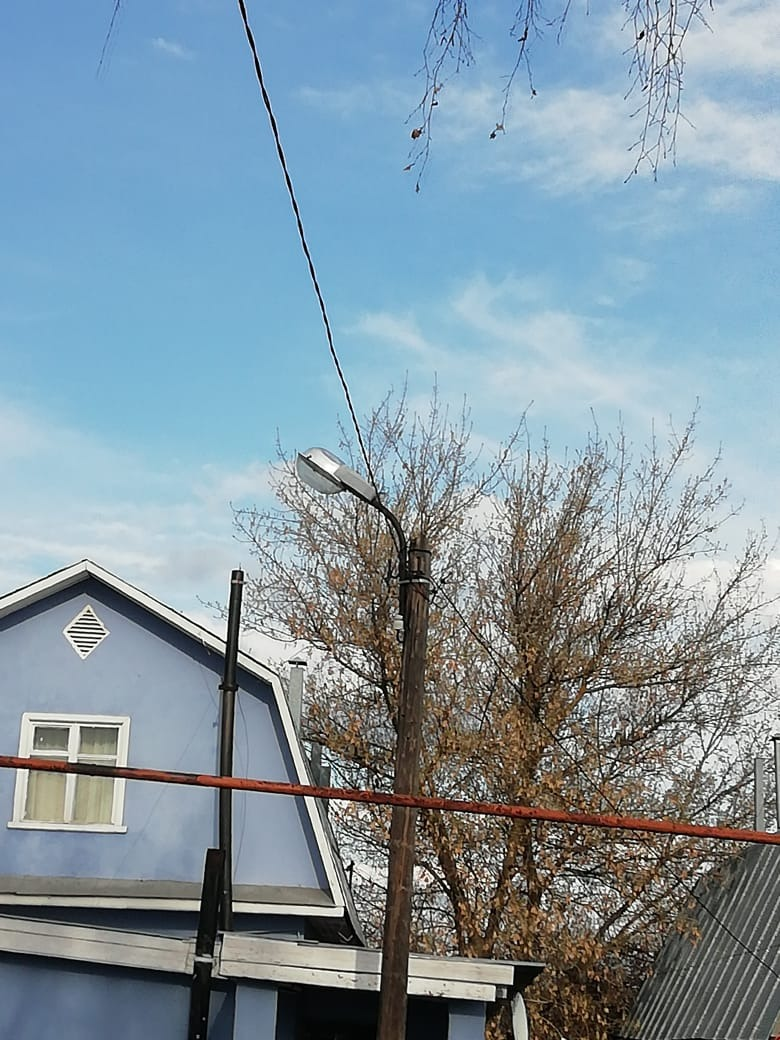 Перекресток ул.Гагарина – Терешковой (ремонт фонаря)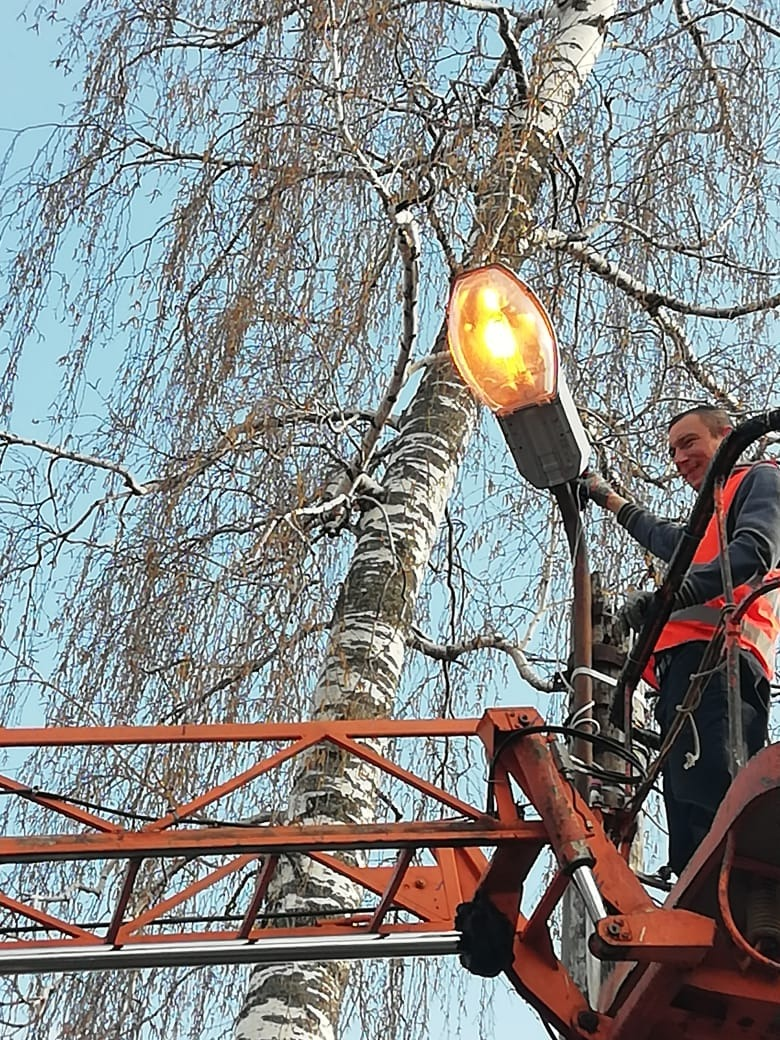 Ул.К.Маркса, 68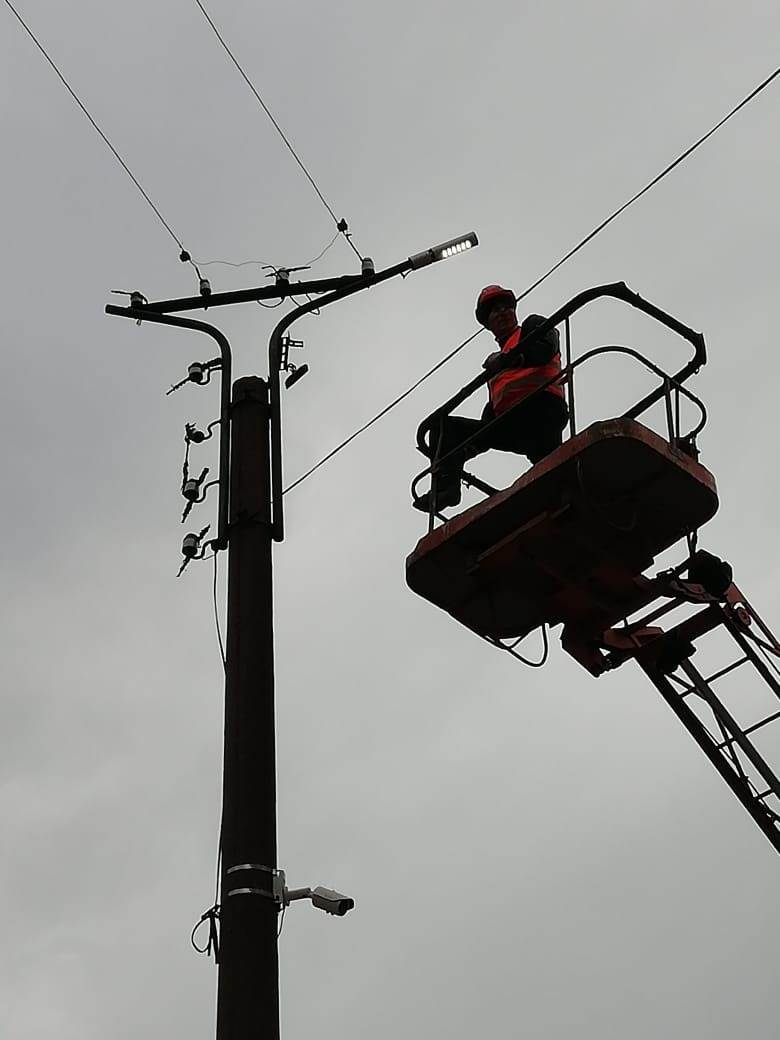 Ул.Октябрьская, 15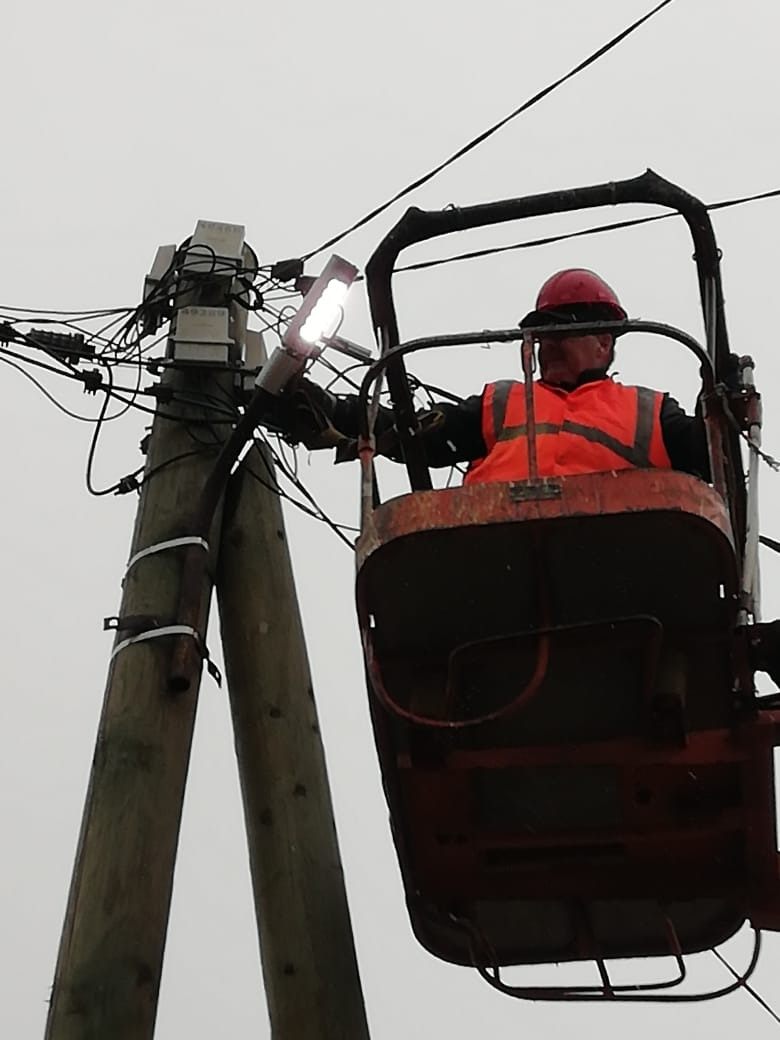 